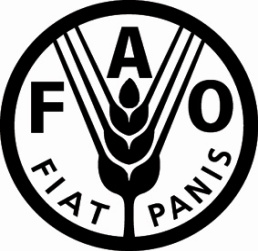 AGENDATaller Sub-Regional  de Análisis Estadístico de la Escala Latinoamericana y Caribeña de Seguridad Alimentaria (ELCSA) y Seminario Nacional de Análisis de la Seguridad Alimentaria en el hogarBogotá, Colombia, 18 al 21 de julio 2011ObjetivosFortalecer las capacidades nacionales en el análisis estadístico de la ELCSA, y en la medición y análisis de la seguridad alimentaria a nivel del hogar en general. Resultado esperadosA final del taller se espera los participantes de cada país tengan los conocimientos básicos para poder realizar  e interpretar análisis estadísticos de ELCSA y de la seguridad alimentaria en general. En el caso específico de Ecuador y Paraguay se espera contar con un borrador de un informe técnico sobre los resultados de la validación interna y externa de ELCSA. En el caso de Colombia, se espera tener también un borrador de informe técnico sobre los resultados de la seguridad alimentaria y sus determinantes, basados en la ENSIN y ENDS 2010, así como también un informe técnico sobre los métodos de medición y análisis de la SAN en Colombia. En el caso de Bolivia, se espera que los participantes tengan los conocimientos básicos que les permita contribuir al proyecto de validación y uso de ELCSA. Participantes Se apoyará la participación de dos a tres  participantes por país, que representen a las Oficinas Nacionales de Estadística y/o a los Ministerios relacionados con la seguridad alimentaria y nutricional. Los países participantes serán: Bolivia, Colombia, Ecuador, Perú y Paraguay. Facilitadores:El taller será impartido por tres profesionales:Hugo Melgar Quiñonez - Doctor en Ciencias Médicas (Ph.D.), Universidad Friedrich Schiller, Jena, Alemania. Profesor del Departamento de Nutrición Humana, Universidad de Ohio, Estados Unidos.Terri Ballard. Epidemióloga (Ph. D.), UCLA, Estados Unidos. Consultora ESA-FAO, Roma, Italia. Jorge Ortega. M.Sc. Economía Agraria, Universidad Católica de Chile.  Economista en Sistemas Alimentarios, Oficina Regional de FAO para América Latina y el Caribe, Santiago, Chile. Martha Cecilia Álvarez Uribe, Nutricionista Dietista M.Sc en Desarrollo social y Educativo, Especialista en Sistemas de Información, docente Universidad de Antioquia, investigadora y consultora ELCSA para Colombia. Gladys Moreno Estadístico de la dirección de Estadísticas de FAO – Roma, quien hara una Videoconferencia en el marco del Seminario Nacional.También se contará con el apoyo logístico y para la elaboración de la memoria del evento de: Dora Hilda Aya B. Nutricionista Dietista, UN, Especialista en Desarrollo Regional, CIDER U, Andes y Alimentación y Nutrición en Promoción de la Salud UN,  Consultora independiente en SAN, Bogotá, Colombia. Agenda Taller Sub-Regional  de Análisis Estadístico de la Escala Latinoamericana y Caribeña de Seguridad Alimentaria (ELCSA)Seminario Nacional de Análisis de la Seguridad Alimentaria en el hogarFechaHoraTemaResponsableDomingo17/07/11TardeLlegada de los participantes al tallerLunes 18/07/118:30 – 9:00AperturaFAOLunes 18/07/119:00-11:00-Fundamentos teóricos y desarrollo de ELCSA.-Armonización de ELCSAHugo  Melgar (Ohio State University)Lunes 18/07/1111:00Lunes 18/07/11Fundamentos del modelo RashHugo  Melgar (Ohio State University)Lunes 18/07/1113:00-14:00AlmuerzoLunes 18/07/1114:00-16:00-Validación interna de ELCSA: análisis descriptivo el programa Winstep e interpretación de resultadosH. Melgar16:00 – 16:30Café16:30-18:00-Validación interna de ELCSA: análisis descriptivo el programa Winstep e interpretación de resultadosH. MelgarMartes19/07/119:00-11:00Validación externa de ELCSA: fundamentos teóricos, discusión de variables, correlación, sensibilidad y análisis multivariado.T. Ballard (FAO)Martes19/07/1111:00- 11:30CaféMartes19/07/1111:30 – 1:00Ejercicio práctico de validación externaH. MelgarMartes19/07/1113:00-14:00AlmuerzoMartes19/07/1114:00-16:00Análisis de determinantes de la seguridad alimentaria : teoría y análisis empírico J. Ortega (FAO)Martes19/07/1116:00 – 16:30CaféMartes19/07/1116:30-18:00Experiencias en el análisis de Determinantes Martha Cecilia ÁlvarezMiércoles20/07/11(feriado en Colombia)9:00-13:00Finalizar análisis estadístico y elaborar informe por paísParticipantes de cada paísMiércoles20/07/11(feriado en Colombia)TardeLibreTodosAGENDAAGENDAAGENDAAGENDAJueves21/07/118:30-9:00-Apertura-FAO/ColombiaJueves21/07/119:00-10:00-Método de FAO para medir la inseguridad alimentaria (Video-conferencia)-Gladys Moreno (FAO)Jueves21/07/1110:00-11:00Comentarios -T. Ballard /H. Melgar / J. Ortega Jueves21/07/1111:00-11:30CaféJueves21/07/1111:30-  12:30 -Presentación de los resultados del análisis estadístico de la ELCSA en Colombia, Ecuador y Paraguay.  -Participantes del tallerJueves21/07/1112:30-13:00-Conclusiones y recomendaciones-J. Ortega/D. Aya